Please email completed forms to scwcsu.coventrywarwickshire@nhs.netPatient must meet the essential criteria belowHbA1c results between 42–47.9mmol/mol (6.0–6.4%), or Fasting Plasma Glucose [FPG] result between 5.5-6.9 mmols/l dated within the last 12 months. If patient has a history of Gestational Diabetes (GDM) then patient is eligible with HbA1c < 42 mmol/mol or FPG < 5.5mmol/l.Where applicable, a previous history of GDM should be indicated under the ‘Referral Information’ section, regardless of whether current glycaemic status is normoglycaemic or non-diabetic hyperglycaemia.Patient does not have Type 2 Diabetes - if a reading is in the diabetic range (HbA1c ≥48 or FPG ≥7) the individual is not eligible. If two blood test readings are provided on the referral, and one is in the diabetic range, you will be asked to confirm that the patient is not being treated as diabetic.Patient is registered with a GP Practice within Coventry & Warwickshire ICS, is not pregnant and aged 18 years or over. If aged over 80, you must confirm that you consider that the benefits of this programme are likely to outweigh the potential risks.There is no medical reason why this patient should not take part in a programme that includes light-moderate physical activity.Patient detailsReferral informationPatient’s GP detailsReferrer detailsConfirmation for patients aged over 80 yearsPlease email completed forms to scwcsu.coventrywarwickshire@nhs.netEND OF REFERRAL FORM	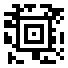 TitleTelephone numberFirst nameTelephone: Can we leave a voicemail?SurnameMobile numberAddressMobile: Can we leave a voicemail?AddressWhat is the patient’s first language?AddressDoes the patient speak English?AddressDate of birthAddressEthnicityPostcodeGenderNHS numberIs the patient on the Severe Mental Illness Register?Email addressIs the patient on the Learning Disability Register?Does the patient have a visual impairment?Does the patient have a visual impairment?Does the patient have a visual impairment?Does the patient have a hearing impairment?Does the patient have a hearing impairment?Does the patient have a hearing impairment?If required, what is the patient’s preferred method of contact?If required, what is the patient’s preferred method of contact?If required, what is the patient’s preferred method of contact?Height measurement (m)Weight measurement (kg)Date of weight measurementHbA1c reading (mmol/mol)Date of HbA1c readingFasting Plasma Glucose [FPG] reading (mmol/L)Date of FPG readingWas the patient referred following an NHS Health Check?Was the patient referred following an NHS Health Check?Does this patient have a history of GDM?Does this patient have a history of GDM?GP’s surgery namePractice codeSurgery addressReferrer’s organisationReferrer’s nameReferral dateConsent - confirm the individual understands that:Their personal and medical information is being shared with Xyla Health & Wellbeing so they can participate in the programmeOutcome data will be shared securely with their GPTheir data will be treated as confidential and held, shared and disposed of in line with all legal requirements (including the Data Protection Act) and NHS guidance (which includes the Caldicott Guidelines)Consent - confirm the individual understands that:Their personal and medical information is being shared with Xyla Health & Wellbeing so they can participate in the programmeOutcome data will be shared securely with their GPTheir data will be treated as confidential and held, shared and disposed of in line with all legal requirements (including the Data Protection Act) and NHS guidance (which includes the Caldicott Guidelines)Consent - confirm the individual understands that:Their personal and medical information is being shared with Xyla Health & Wellbeing so they can participate in the programmeOutcome data will be shared securely with their GPTheir data will be treated as confidential and held, shared and disposed of in line with all legal requirements (including the Data Protection Act) and NHS guidance (which includes the Caldicott Guidelines)MUST BE COMPLETED IF PERSON REFERRED IS AGED OVER 80 YEARS. Weight loss may cause or exacerbate sarcopenia even if there is co-existent obesity, leading to functional decline and risk of falls, and this risk is elevated in older people or those with frailty. This programme is likely to result in weight loss. Do you consider that the benefits of this programme are likely to outweigh the potential risks for this individual?